LOSS REPLACEMENT DECLARATION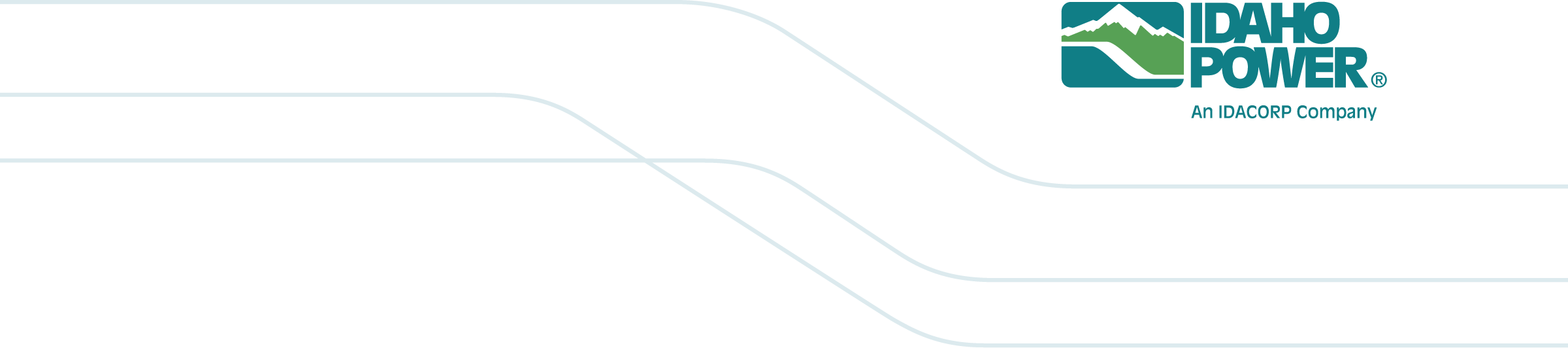 For Idaho Power Company’s Real Power LossesThe Transmission Customer has the option of replacing its Real Power Losses by either self-supplying the obligation, or contracting with a third party to replace the obligation on its behalf.(Transmission Customer) has declared its election by initialing one of the options below:      1. Real Power Losses delivered to IPCO by Transmission Customer using the HOURLY LOSS RETURN service to the IPCOLOSS POD and IPCO_LOSS sink. Effective upon receipt of the executed Declaration by IPCO.     2a. Customer’s Real Power Losses delivered to IPCO via third party supplier external to IPCO’s system.  Effective upon receipt of the executed declaration and a copy of the agreement from the third party energy supplier.     2b. Customer’s Real Power Losses delivered to IPCO via IPC Balancing  Operations as the third party supplier.  Effective upon receipt of the executed declaration and a copy of the Confirmation Agreement with IPC Balancing Operations.  Contact Shaun Jensen at 208-388-5845.Note: If option 1 or 2a is selected, please provide a single point of contact for loss notification (i.e. a single distribution group such as IPCATF@idahopower.com).The Transmission Customer may amend its election by providing IPC Grid Opeartions an updated executed Declaration at least ten (10) business days in advance of the requested date of amendment.  Changes to the agreement with IPC Balancing Operations will require an updated copy of the Confirmation Agreement. 
_____________________________________________		_____________________ Transmission Customer (Sign & Print)			            DatePlease return to: 	Idaho Power Grid Operations	fax: (208) 388-5504			    	e-mail: Beth Ryan at bryan@idahopower.com AND Kathy Anderson at kathyanderson@idahopower.com